EQUAL OPPORTUNITIES MONITORING 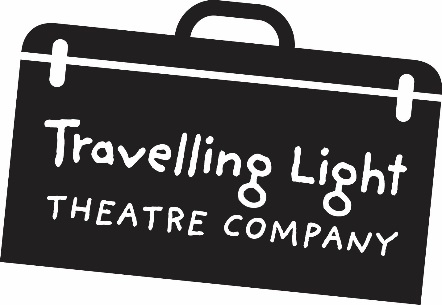 CONFIDENTIALTravelling Light is working towards increasing the company’s diversity in all aspects of its work and we collect monitoring information when recruiting staff, artists and volunteers to tell us more about the reach of our advertising campaigns. All information is strictly confidential and all data is anonymised and will not be seen by people directly involved in recruitment. Name:______________________________________________Date: ____________________Gender IdentityWhat gender do you identify as?AgeNeurodiversity / Disability / Impairment
Do you identify asEthnicityFemale (including trans women)Non-binary / androgyneMale (including trans men)Prefer not to say0-1920-3435-4950-6465-7475+Prefer not to saydeaf, disabled or with a long term health conditionNeuro-divergentNon-disabledPrefer not to sayArabMixed / Dual HeritageWhite & Black AfricanAsianWhite & Black CaribbeanIndianWhite & AsianPakistaniAny other mixed backgroundBangladeshiPlease specify______________________________Please specify______________________________ChinesePlease specify______________________________Please specify______________________________Any other Asian backgroundPlease specify
____________________________Please specify
____________________________Latin AmericanPlease specify
____________________________Please specify
____________________________Please specify
____________________________Please specify
____________________________BlackWhiteAfricanWhite BritishCaribbeanWhite IrishAny other Black backgroundGypsy or Irish TravellerPlease specify____________________________Please specify____________________________Any other white backgroundPlease specify____________________________Please specify____________________________Please specify______________________________Please specify______________________________Any other ethnic backgroundPlease specify__________________________________Please specify__________________________________Prefer not to sayPlease specify__________________________________Please specify__________________________________